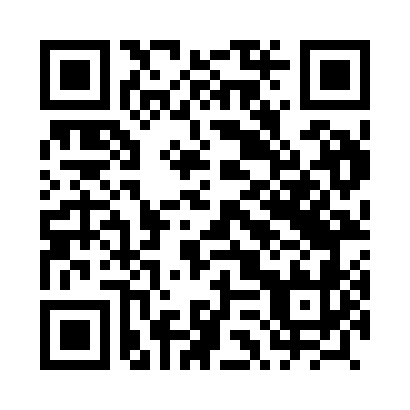 Prayer times for Nowe Bielice, PolandMon 1 Apr 2024 - Tue 30 Apr 2024High Latitude Method: Angle Based RulePrayer Calculation Method: Muslim World LeagueAsar Calculation Method: HanafiPrayer times provided by https://www.salahtimes.comDateDayFajrSunriseDhuhrAsrMaghribIsha1Mon4:196:2712:595:257:329:332Tue4:166:2512:595:277:349:353Wed4:136:2212:595:287:369:384Thu4:096:2012:585:297:389:405Fri4:066:1812:585:317:409:436Sat4:036:1512:585:327:429:467Sun3:596:1312:585:337:449:488Mon3:566:1012:575:357:469:519Tue3:536:0812:575:367:479:5410Wed3:496:0512:575:377:499:5711Thu3:466:0312:575:397:519:5912Fri3:426:0112:565:407:5310:0213Sat3:395:5812:565:417:5510:0514Sun3:355:5612:565:427:5710:0815Mon3:315:5312:565:447:5910:1116Tue3:285:5112:555:458:0110:1417Wed3:245:4912:555:468:0210:1718Thu3:205:4612:555:478:0410:2119Fri3:165:4412:555:498:0610:2420Sat3:125:4212:545:508:0810:2721Sun3:085:4012:545:518:1010:3122Mon3:045:3712:545:528:1210:3423Tue3:005:3512:545:548:1410:3724Wed2:565:3312:545:558:1610:4125Thu2:515:3112:535:568:1710:4526Fri2:475:2812:535:578:1910:4827Sat2:435:2612:535:588:2110:5228Sun2:425:2412:535:598:2310:5629Mon2:415:2212:536:018:2510:5730Tue2:405:2012:536:028:2710:58